 Now Recruiting 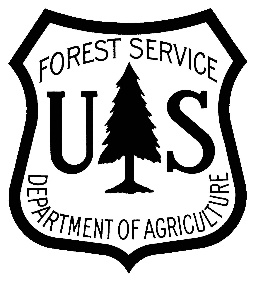   Volunteers     De Soto National Forest      Celebrating 50 Years Wild & Scenic Rivers Lend a Hand! Care for the Land!The De Soto Ranger District is looking for dedicated people.Nature needs YOU!Please join us and help care for our precious resource.Pick any date throughout the yearVolunteer opportunities:Trail Maintenance – hiking, OHV, motorcycle, mountain bike or horse(Adopt a section on your favorite trail.)Campground maintenance – your favorite site or general cleanupForest cleanup - roads, trails or rivers (Forest maps or canoe rentals available.) Archaeology – Fishing Derby – Other (Please let us know.)Register your group or individual For more information and to volunteer contact:Marilyn Stone 601 528-6160 ext. 0Email: msstone@fs.fed.us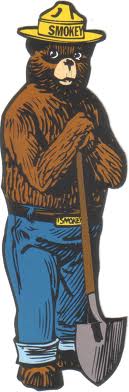 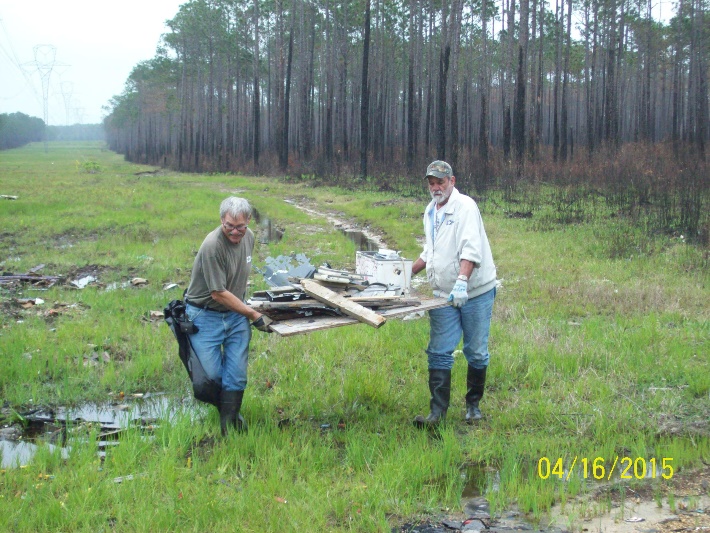 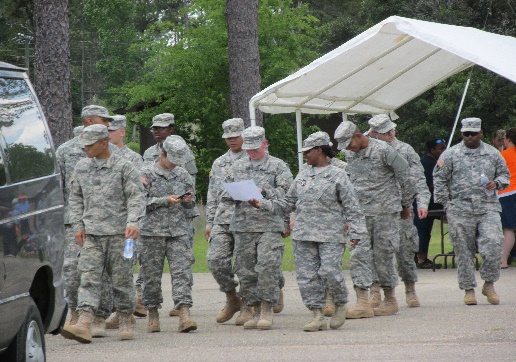 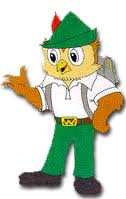 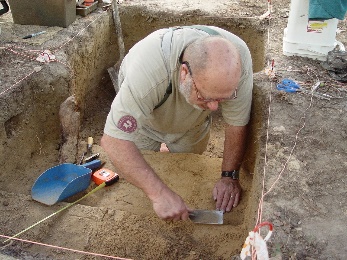 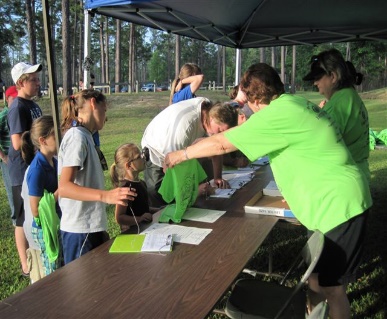 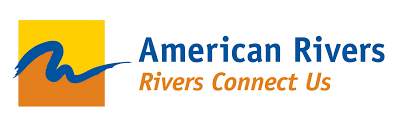 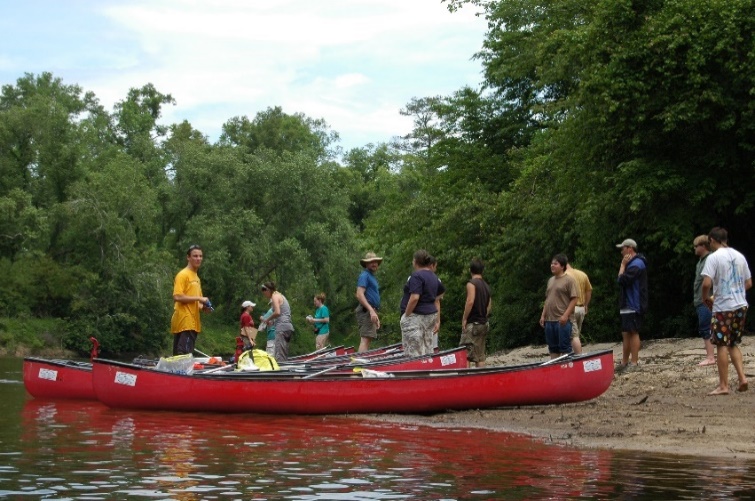 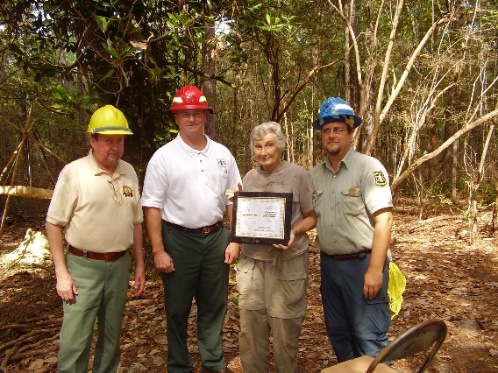 